施設園芸における石油由来燃料の使用削減及び、排出温室効果ガス削減技術実証【目　的】2050年までに農林水産業のCO2ゼロエミッションおよび、2040年までに農業機械の電化・水素化に関する技術の確立に資するため、施設園芸における燃油使用量削減及びCO2排出削減技術についての実証実験を行い、その効果を明らかにする。【実証技術内容】１　イチゴの越冬作型栽培における加温及び保温技術により、燃油使用量及びCO2排出量を比較（１）　比較技術※各試験区栽培設備の面積及び容積は異なるが、換算することにより比較する。　慣行区については、過去数年の使用量データ及び、R3-R5年度作の使用量の計測により比較する。（２）調査項目燃油使用量、CO2排出量、電力使用量、ランニングコスト、イチゴ収穫量等２　燃油削減CO2施用技術によるイチゴ増収の実証比較技術調査項目燃油使用量、CO2排出量、ランニングコスト、イチゴ収穫量等【成果物】施設園芸における燃油削減及びCO2排出削減技術マニュアル【目標年度】令和6年度【スケジュール】別紙工程表参照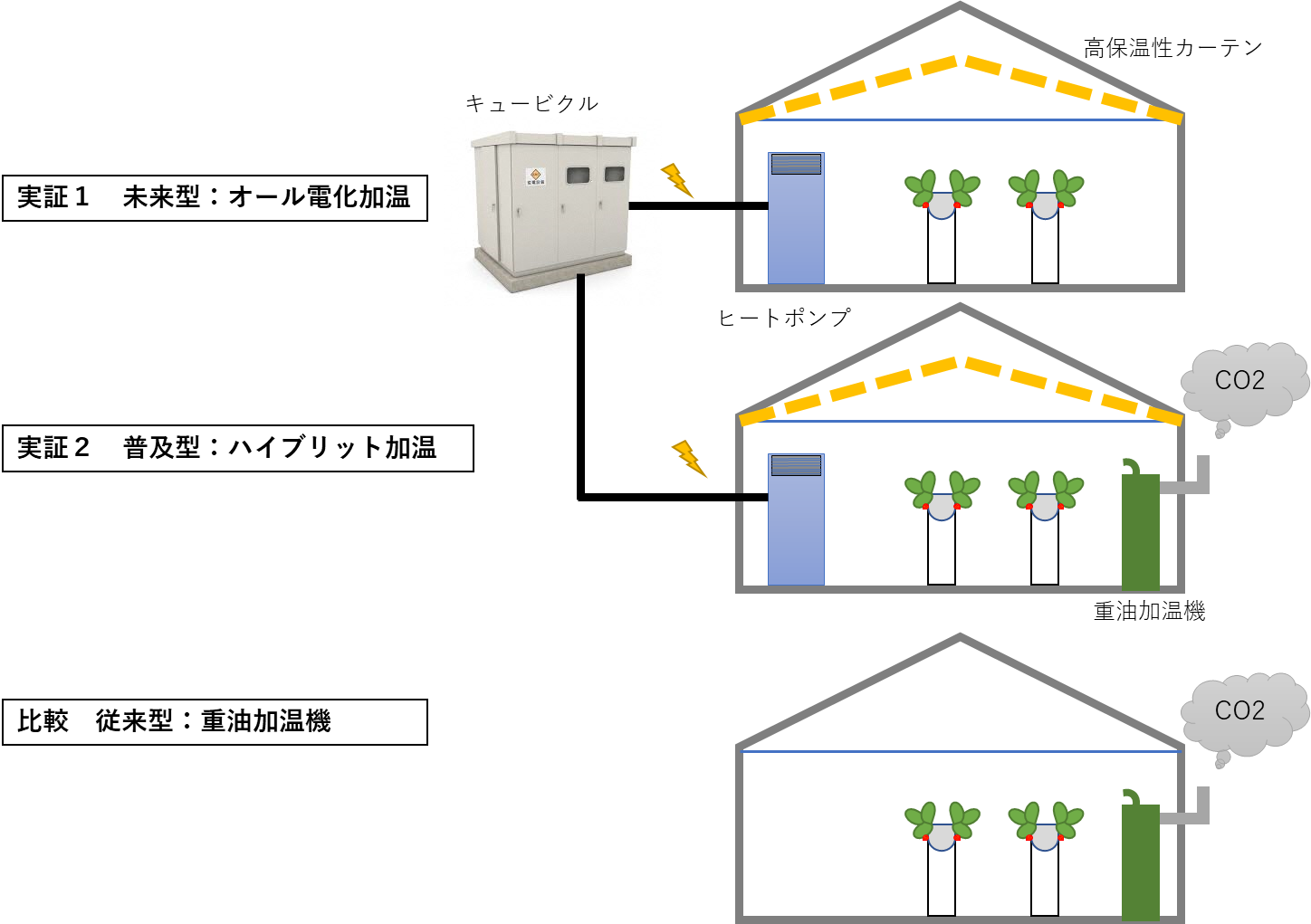 ※参考　実証イメージ栽培施設面積技術新技術区農政センター栽培試験用ハウス※オール電化未来型500㎡×1棟キュービクルによる電力供給＋ヒートポンプ併用+2層カーテン（新素材高保温性カーテン＋遮光カーテン）新技術区農政センター研修用ハウス※ハイブリット普及型435㎡×1棟キュービクルによる電力供給＋ハイブリット加温（重油使用温風機・ヒートポンプ併用）+2層カーテン（新素材高保温性カーテン＋遮光カーテン）慣行区イチゴ生産農家A1600㎡通常送電＋温風加温（重油使用温風機）＋遮光カーテン慣行区イチゴ生産農家B1000㎡通常送電＋温風加温（重油使用温風機）＋遮光カーテン慣行区農政センター既存施設172㎡×2棟通常送電＋温風加温（重油使用温風機）栽培施設面積技術新技術区農政センター栽培試験用ハウス＋研修用ハウス500㎡×1棟435㎡×1棟省エネ型炭酸ガス発生装置によるCO2供給+ヒートポンプ及びハイブリット加温慣行区イチゴ生産農家A1600㎡省エネ型炭酸ガス発生装置従によるCO2供給＋従来型重油暖房慣行区イチゴ生産農家B1000㎡従来型炭酸ガス発生装置によるCO2供給＋従来型重油暖房慣行区農政センター既存施設172㎡×2棟炭酸ガス施用なし＋従来型重油暖房